FMHS Postdoctoral Society Research Development Grant - Travel (Round 1) 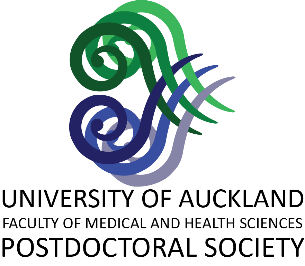 The FMHS Postdoctoral Society offers Travel Grants to Research Fellows, Senior Research Fellows or Lecturers on fixed term contracts to assist with costs travel to attend a conference, meeting, workshop or course. The maximum award is NZD 1000.00. Funding received from this grant MUST be invoiced within three months of award or before 20th November 2022, whichever is earlier. Earlier invoicing is encouraged to ensure that unspent funds can be reallocated before the end of the financial year for maximum benefit to the postdoctoral community. This funding cannot be used to cover expenses for events that have occurred before the application deadline in each round.For funding to visit a collaborator or other work-related expenses, please apply for our Research Development Grant – Flexi. For manuscript publication related costs, please apply for our Publishing Grants.Deadline for Research Development Grant – Travel (Round 1) – 6th May 2022.Eligibility criteria:The applicant must be employed by The University of Auckland or UniServices as a Research Fellow or Senior Research Fellow or fixed term lecturer, and Ph.D. qualified at the time of application. Note that if successful, there is a 1 year stand down period before the applicant can reapply for this grant.Please contact us if you unsure of your eligibility.To apply for the FMHS PDS Research Development Grant – Travel, please provide the following:Please convert all of the following into a SINGLE PDF document prior to submissionA completed Postdoctoral Society Research Development Grant – Travel Cover Sheet A one-page outline including: A brief description of the conference/meeting/ workshop/course you plan to attend.The key goals, significance and benefits to your research career A budget (quotes are NOT required)Is other funding available? Have you applied for other funding?A brief summary of your service contribution to the University of Auckland and/or FMHS over the past 12 months (e.g. committee membership, involvement in voluntary organisations within the university, role in organising seminars, schools outreach)Your CV (Please use the NZ-RST CV Template, 2 pages max for part 1, 3 pages max for part 2)Optional: Abstract including author namesSubmit applications to fmhs-res-fellows@auckland.ac.nz by 5pm on 6th May 2022.FMHS Postdoctoral Society Research Development Grant - Travel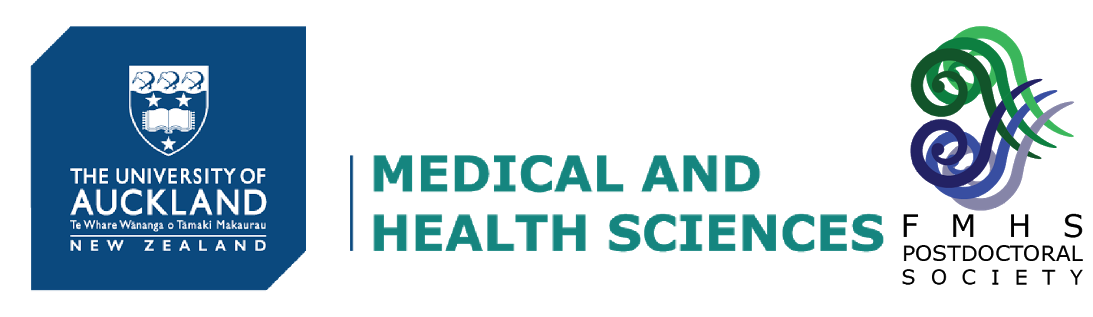 Please complete the following:Conference/Workshop/Meeting/Course Details:Complete the following:FMHS PDS Award History:
Have you previously received a FMHS PDS Research Development Grant - Travel? Y/NIf you have previously been awarded a FMHS PDS Research Development Grant - Travel, indicate when:Signatures:Unsigned applications will not be reviewed.Application (1 page maximum)CV (5 pages maximum)New Zealand Standard Curriculum Vitae TemplateRows and columns may be expanded or reduced, but a CV must be no more than two pages for part 1 and no more than three pages for part 2.  Use Arial 12 point font.  Do not alter page margins.  Instructions in italics should be deleted before you submit your CV.PART 1Delete and start typing here.  List in reverse date order.  Start each qualification on a new line as per the example:e.g. Year conferred, qualification, discipline, university/institute.Delete and start typing here.  List in reverse date order.  Start each position on a new line as per the example:e.g. Year-year, job title, organisation.Delete and start typing here.List any significant interruptions to your career (e.g. sickness, parental leave). Delete and start typing here.Delete and start typing here.  List in reverse date order.  Start each professional distinction on a new line as per the example:e.g. Year / year-year, distinction.Part 2 should include information pertinent to your research proposal.  The following sections should not total more than three pages.PART 2Expand/reduce the following table as needed, listing publications relevant to your proposal.  List in reverse date order.  Bold your name in lists of authors.Optional: Abstract including author namesClosing Date:6th May 2022Name:Position:Department:Email:Phone:Title of Application:Amount Requested:Accept partial funding?Name of conference/ workshop/meeting/course:Name of conference/ workshop/meeting/courseVenue:Location/VirtualTravel Dates:Start and end dates of conference/workshop/meeting/courseAbstract Submission (complete sections below): -Are you submitting an abstractY/NStatus of submissionSubmitted/accepted for an oral presentation/accepted for a poster presentationApplicant(s)Applicant(s)Applicant(s)NameSignatureDateMentor/SupervisorMentor/SupervisorMentor/SupervisorNameSignatureDate1a.   Personal details1a.   Personal details1a.   Personal details1a.   Personal details1a.   Personal details1a.   Personal details1a.   Personal details1a.   Personal details1a.   Personal details1a.   Personal detailsFull nameTitleTitleFirst nameFirst nameSecond name(s)Second name(s)Second name(s)Family nameFamily namePresent positionPresent positionPresent positionPresent positionOrganisation/EmployerOrganisation/EmployerOrganisation/EmployerOrganisation/EmployerContact AddressContact AddressContact AddressContact AddressContact AddressContact AddressPost codePost codeWork telephoneWork telephoneMobileEmailEmailPersonal website (if applicable)Personal website (if applicable)http://http://http://http://http://http://http://http://1b.   Academic qualifications1c.   Professional positions held1d.   Present research/professional speciality1e.   Total years research experienceyears1f.   Professional distinctions and memberships (including honours, prizes, scholarships, boards or governance roles, etc)1g.   Total number of peer reviewed publications and patentsJournal articlesBooksBook chapters, books editedConference proceedingsPatents1g.   Total number of peer reviewed publications and patents2a.   Research publications and dissemination Peer-reviewed journal articlesPeer reviewed booksPeer reviewed book chapters, books editedRefereed conference proceedingsPatentsOther forms of dissemination (reports for clients, technical reports, popular press, etc)